 Program Review Committee Agenda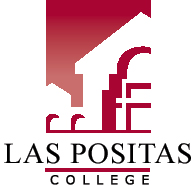 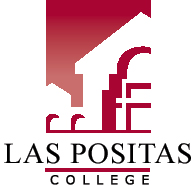 April 8, 2020| 3-4:30pm | ZoomFebruary 12th and 26th minutes were passed. Next year’s program snapshot: Suggested Revision to Program Overview Question: Program Overview: In four or fewer sentences, briefly describe your program to provide helpful context for readers of this Program Review. What do you want readers to know before they begin reading your program review? Include any information or special features of your program that will provide helpful context for readers of this Program Review. (Note that the first and final sentences have redundancies). Kimberly suggested that the question about IR data and other data be combined into an a) and b) for the same question. She suggested a directive that writers must address the IR data if available for their program. Equity QuestionsShawn Taylor and Rajinder Samra attended to discuss the equity questions. The following questions were created: 
Equity Actions: LPC defines equity as [definition]. Describe any actions your program has taken in the past two years (2018-2020) or actions currently in progress to increase equity. What has been the effect of these actions, if known? (if not in the definition, include suggested types of groups: gender, race, disability…)Equity Challenges: Describe any challenges your program has faced in promoting equity and equity-based decision making. Spring 2020 PRC Meetings (2nd and 4th Wednesdays, 3-4:30, Room 106)January 22February 12February 26March 11April 8April 22May 13